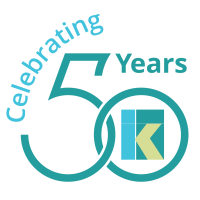 Give us your views on the proposals for new housing on the Darrick Wood EstateWe hope that you found the online presentation useful. We would be grateful if you could complete this feedback form and return it via email to futureofdarrickwood@kenistonha.co.uk by the 16th April 2021. If you cannot email, please post your form in the letter box outside our office. You can also leave a comment on 01689 664514. Privacy noticeThe information provided by you on this form will be processed in accordance with current applicable Data Protection legislation and will be used by Keniston Housing Association in order to assist us in providing you with the service or support you need. If you would like any further information or if you should wish to make a request to view or update your information, please write to us at 13 Artington Close, Farnborough, Kent BR6 7UL or e-mail us at enquiries@kenistonha.co.uk.  You should also refer to our Data Protection Policy for further information on how we treat, share and dispose of your personal information together with your rights with regards to your information held by us.  A copy can be found on our website: www.kenistonha.co.ukAbout you About you NameAddress  Email address   Question Your thoughts What are your thoughts on the proposed design of the new housing?    What are your thoughts on the landscaping proposals for the Isabella site?What are your thoughts on the possible landscaping enhancements for the wider Estate? Do you have any further comments? 